Dragi kolege,podijelila bih s vama digitalni sadržaj kojeg sam izradila. Radi se o Wizer radnom listiću "Stereotypes", do kojeg vas vodi sljedeća poveznica (QR code).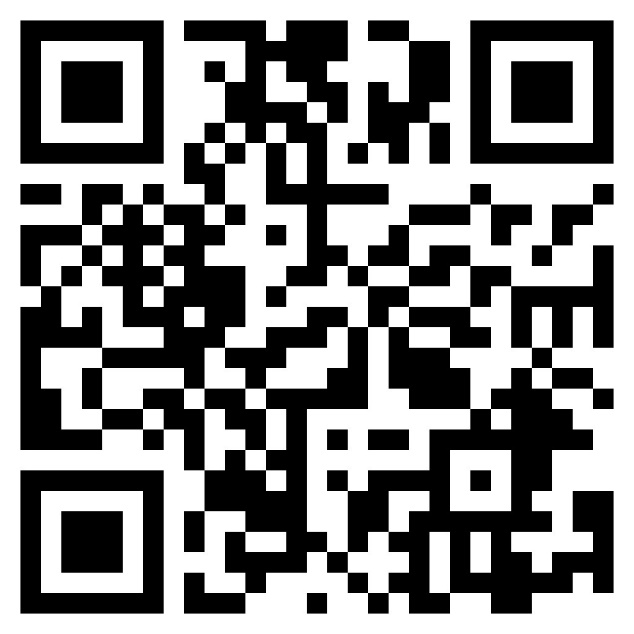 